Home-based ECE Programme Development in Other Languages Fund – Phase One: Initial application for funding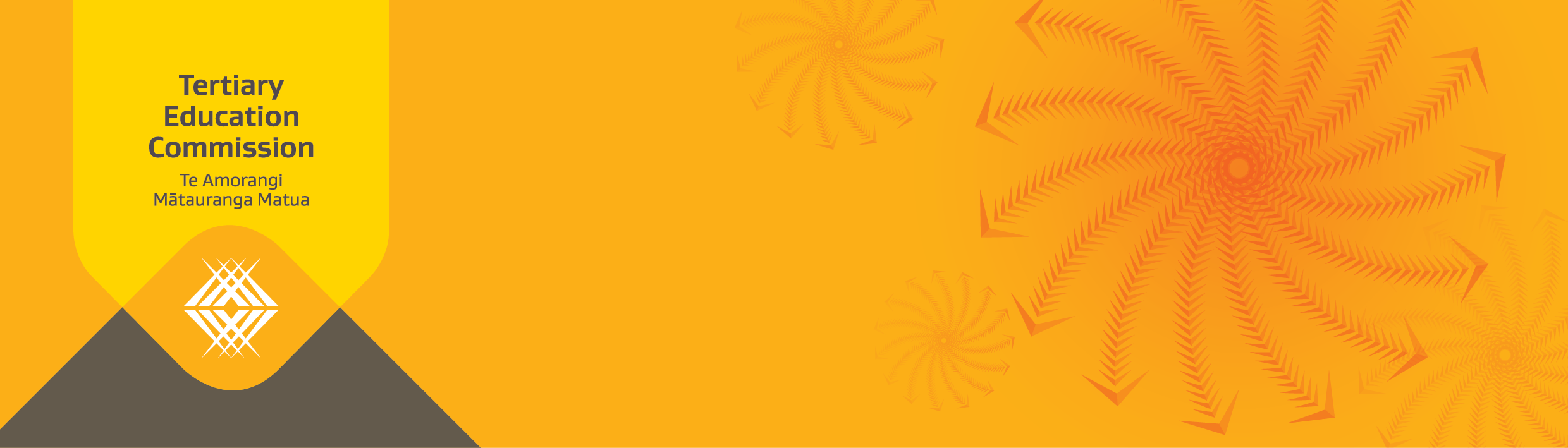 The Home-based ECE Programme Development in Other Languages Fund (ECE Programme Development Fund) funding contributes to costs associated with programme development and contextualisation in languages other than English and te reo Māori, as well as New Zealand Qualifications Authority (NZQA) approval and/or accreditation fees. Information about the FundThe Home-based ECE Programme Development in Other Languages Fund (ECE Programme Development Fund) is available for tertiary education organisations (TEOs) to develop and contextualise ECE programmes in languages other than English and te reo Māori. Programmes must lead to the New Zealand Certificate in Early Childhood Education and Care (Level 4) qualification [Ref: 2850].In the future, the home-based ECE workforce will be expected to have at least a level 4 qualification to ensure better educational outcomes for children. The Fund aims to help home-based ECE educators who serve migrant communities to meet future workforce requirements.The Fund is only open to TEOs that currently have programme approval and accreditation to deliver a programme leading to the New Zealand Certificate in Early Childhood Education and Care (Level 4) qualification [Ref: 2850].Up to $1.0 million of funding is available until 30 June 2021.Please note that:Funding will support the costs associated with programme development and contextualisation. This includes translating and developing culturally appropriate teaching, learning and assessment resources, and New Zealand Qualifications Authority (NZQA) programme approval and/or accreditation fees.Programmes and resources developed using this funding must be made available to other TEOs at low or no cost to encourage programme delivery to target communities.This fund is for programme development only. Funding for delivery of the programmes will be available through the Student Achievement Component Level 3+ Fund Funding.Information about the application process The application process is in two phases – Phase One: Initial application and Phase Two: Final application.Applications can be made by one or more organisations (ie, collaborative applications).Collaborative applications must be submitted by the lead organisation, and all organisations must meet eligibility criteria (see Information about the Fund).Phase One: Initial applicationPhase One is a competitive application process which requires applicants to provide an initial proposal for developing home-based ECE programmes in one or more languages other than English and te reo Māori.Initial applications must provide evidence of demand for, and applicants’ capabilities to develop, programmes in their chosen language(s).Decisions for Phase One will be made in May 2020.Applicants who are successful in Phase One will be invited to submit a final application in Phase Two.Phase Two: Final applicationPhase Two is a collaborative process where successful applicants develop full proposals with support from TEC staff.Final applications must demonstrate feasibility of a project plan including key milestones, required resources, and projected costs.Final applications will be assessed and successful applicants will be notified in August 2020.Information to help you with your applicationHome-based ECE Programme Development in Other Languages Fund information on our website.New Zealand Certificate in Early Childhood Education and Care (Level 4) qualification [Ref: 2850] information on the NZQA website.Early learning curriculum (Te Whāriki) information on the Ministry of Education (MoE) and Te Whāriki websites.Translations of Te Tiriti o Waitangi / the Treaty of Waitangi on the New Zealand History website and the Treaty Times Thirty resource.Phase One: Initial applicationEmail your completed application form (pages 3 to 6 of this document) to Customer Contact Group (customerservice@tec.govt.nz) with ‘ECE Programme Development Fund Phase One’ in the subject line before 5pm, Friday 27 March 2020.Word limits apply where indicated and information that exceeds word limits will not be assessed.Please ensure that any appendices are attached to the application form and all pages are saved as a single file according to the following file naming convention: EDUMIS - ECE PDF Initial Application  If you have any questions about the application process, contact Customer Contact Group customerservice@tec.govt.nz with ‘ECE Programme Development Fund’ in the subject line.To ensure all applicants receive the same information we will publish answers to these questions on the fund webpage. Please check the page regularly for the release of any new information.We will make decisions on initial applications in May 2020Please note:We may contact applicants to clarify or seek more information about their application.We may consider information from our own records and other agencies when considering your application, eg, NZQA. We will only consider applications that meet organisation and project eligibility requirements. We will use the assessment criteria set out in this application form to consider each application.We will contact each successful/unsuccessful applicant in May 2020 and advise them of the outcome of their application in writing. Home-based ECE Programme Development in Other Languages Fund – Phase One: Initial Application Form1.	Organisation detailsIn this section provide details of your organisation (or the lead organisation for collaborative applications) that will be funded if the final application is successful. You also need to provide details of your partner organisation(s) (if any).2.	Organisation eligibilityIn this section confirm that your application meets the organisation eligibility criteria of the ECE Programme Development Fund.Your organisation must:be an institute of technology and polytechnic (ITP) or a registered private training establishment (PTE)have existing NZQA programme approval and accreditation to deliver a programme leading to the New Zealand Certificate in Early Childhood Education and Care (Level 4) qualification [Ref: 2850]have an NZQA external evaluation and review (EER) rating of Category 1 or 2 based on its most recent final EER, andif your organisation is an ITP, it must have a Financial Monitoring Framework (FMF) rating of either low or moderate, or your organisation is a PTE, a Financial Viability (FV) rating of either low or medium, in the most recent FMF or FV assessment by TEC.Complete the following table:3.	Initial proposalIn this section provide details of your proposal to develop home-based ECE programmes in one or more languages other than English and Māori. You may attach supporting information as an appendix.ApplicationApplicationType of applicationSingle / CollaborativeOrganisation detailsOrganisation detailsLegal nameTrading name (if applicable)AddressEDUMIS numberChief Executive/Director/Board Chair
(name and role or position)Contact person for this application
This person must be contactable for at least six weeks after the application close date.Contact person for this application
This person must be contactable for at least six weeks after the application close date.NameRole or position within the organisationPhoneMobileEmailPartner organisation(s) - for collaborative applications only
Partner organisations must also be eligible TEOs that have programme approval and accreditation to deliver a programme leading to the New Zealand Certificate in Early Childhood Education and Care (Level 4) qualification [Ref: 2850].Partner organisation(s) - for collaborative applications only
Partner organisations must also be eligible TEOs that have programme approval and accreditation to deliver a programme leading to the New Zealand Certificate in Early Childhood Education and Care (Level 4) qualification [Ref: 2850].Legal nameLegal name(add rows as required)Organisation eligibility criteriaOrganisation eligibility criteriaOrganisation eligibility criteriaOrganisation eligibility criteria2.1Type of organisationITP / registered PTEITP / registered PTE2.2NZQA programme approval and accreditationNZQA Programme ID 2.3Most recent final EER assessmentEER Category2.3Most recent final EER assessmentEER Date2.4Most recent financial assessment by TECITP - FMF Rating2.4Most recent financial assessment by TECPTE - FV RatingComments (if any):Comments (if any):Comments (if any):Comments (if any):Initial proposal detailsInitial proposal detailsInitial proposal details3.1Target learner group(s)Describe your target learner group(s) in terms of:language(s) spoken, learner characteristics, cultural needs and preferences, and any other relevant information.(in 300 words or less)Target learner group(s)Describe your target learner group(s) in terms of:language(s) spoken, learner characteristics, cultural needs and preferences, and any other relevant information.(in 300 words or less)3.2Demand for home-based ECE programme in target language(s)Provide evidence of demand for home-based ECE programmes in your target language(s) in terms of:relevant reports from industry, community or other organisations,projected number of learners and EFTS per cohort,feasibility of meeting demand (eg, cost effectiveness of provision for target number of learners), any other relevant information. (in 500 words or less)Demand for home-based ECE programme in target language(s)Provide evidence of demand for home-based ECE programmes in your target language(s) in terms of:relevant reports from industry, community or other organisations,projected number of learners and EFTS per cohort,feasibility of meeting demand (eg, cost effectiveness of provision for target number of learners), any other relevant information. (in 500 words or less)3.3Record of supporting learners to achieve successful educational outcomesProvide evidence of your organisation’s support for learner success in terms of:most recent qualification completion rates for New Zealand Certificate in Early Childhood Education and Care (Level 4) [Ref: 2850] via Ngā Kete using the ‘My Performance – SDR App’ (you may include performance data of other qualifications as appropriate),support for learning needs of target learner group(s), andany other relevant information.(in 500 words or less)Record of supporting learners to achieve successful educational outcomesProvide evidence of your organisation’s support for learner success in terms of:most recent qualification completion rates for New Zealand Certificate in Early Childhood Education and Care (Level 4) [Ref: 2850] via Ngā Kete using the ‘My Performance – SDR App’ (you may include performance data of other qualifications as appropriate),support for learning needs of target learner group(s), andany other relevant information.(in 500 words or less)3.4Capability and capacity to develop home-based ECE programme in target language(s)Provide evidence of the capability and capacity of your organisation (and other organisations for collaborative applications) in terms of:engagement with target learner group(s),suitably qualified staff (eg, ECE sector experience, cultural competencies) and adequate resourcing, andany other relevant information.(in 500 words or less)Capability and capacity to develop home-based ECE programme in target language(s)Provide evidence of the capability and capacity of your organisation (and other organisations for collaborative applications) in terms of:engagement with target learner group(s),suitably qualified staff (eg, ECE sector experience, cultural competencies) and adequate resourcing, andany other relevant information.(in 500 words or less)3.5Proposed costs of developing and contextualising home-based ECE programme in target language(s)Provide indicative costs of:translating and developing culturally appropriate teaching, learning and assessment resources,NZQA programme approval and/or accreditation fees (if applicable), andany other relevant items.Proposed costs of developing and contextualising home-based ECE programme in target language(s)Provide indicative costs of:translating and developing culturally appropriate teaching, learning and assessment resources,NZQA programme approval and/or accreditation fees (if applicable), andany other relevant items.$$(add rows as required)$Total TEC funding requested for the ECE programme development project$Comments (if any):Comments (if any):Comments (if any):